Art.5405Pompe manuali volumetriche alternative a semplice o doppio effetto costruite in acciaio al carbonio con componenti in alluminio e guarnizioni in Viton®.Principali applicazioni: travasi, rabbocchi di olio ed antigelo da fusti.Immagine articolo: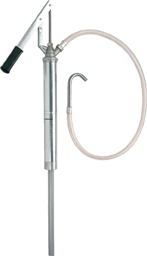 Mod.PortataErog. pompataAttacco uscita prodottoLunghezza pompantePer fusti daPesoDim. (X-Z-Y) (mm)540524 lt/min0,48ltM 3/4” BSP1000 mm208 lt2,3 Kg80X80X1350